BOSNA I HERCEGOVINA 		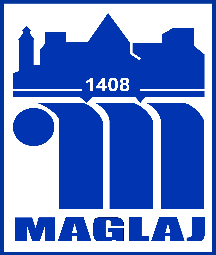 Federacija Bosne i HercegovineOpćina Maglaj, Viteska 4, 72500 MaglajSlužba za privredu, finansije/financije i razvoj poduzetništvaPodaci o podnositelju  zahtjeva:	Ime i prezime	:			JMBG	Adresa	:			Telefon/Fax	E-Mail	:		 Molim vas da mi odobrite zajednicko obavljanje – obrtnicke djelatnosti, sa poslovnim sjedistem u ulici 			kao 			 zanimanje. Predmet poslovanja:Naziv firme:PRILOZI:CIPSUvjerenje o poslovnoj sposobnosti (izdaje Centar za socijalni rad općine prebivališta) Uvjerenje da nije izrečena zabrana obavljanja tražene djelatnosti (izdaje Općinski sud općine prebivališta)  Ljekarsko uvjerenje  Ovjerena pisana izjava obrtnika o ispunjavanju minimalnih tehničkih i drugih uslova za obavljanje	obrtničkih i srodnih djelatnosti Svjedočanstvo o posjedovanju odgovarajuće stručne spreme za obavljanje tog obrta (samo za jedno lice)Ugovor o poslovnoj saradnji o zajednickom obavljanju obrta (ovjeren u Općini ili kod notara) Dokaz o vlasnistvu ili ugovor o zakupu poslovnog prostora (ako je odredzen djelatnosti propisan poslovni prostor)Porezna uprava – Dokaz da nemaju radni odnosTaksa   Dokumenta koja se predaju u kopiji moraju biti ovjerena.Napomena:  Zakonom propisan rok za rješavanje predmeta se računa od dana kompletiranja dokumentacijeMjesto i Datum                                                                                  POTPIS PODNOSITELJA ZAHTJEVPredmet: Zahtjev za osnivanje zajednicke obrticke radnje-obavljanja obrticke djelatnosti